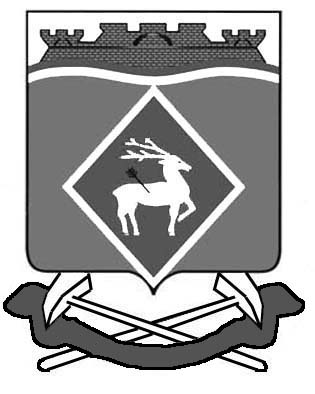 РОССИЙСКАЯ  ФЕДЕРАЦИЯРОСТОВСКАЯ ОБЛАСТЬМУНИЦИПАЛЬНОЕ ОБРАЗОВАНИЕ «ГРУШЕВО-ДУБОВСКОЕ СЕЛЬСКОЕ ПОСЕЛЕНИЕ»АДМИНИСТРАЦИЯ ГРУШЕВО-ДУБОВСКОГО СЕЛЬСКОГО ПОСЕЛЕНИЯПОСТАНОВЛЕНИЕ09.06.2016		                № 96                            х.  ГрушевкаОб утверждении Правил осуществлениякапитальных вложений в объектымуниципальной собственностиГрушево-Дубовского сельского поселения и (или) приобретение объектов недвижимого имущества вмуниципальную собственностьза счет средств местного бюджетаВ соответствии со статьями 782 и 79 Бюджетного кодекса Российской Федерации Администрация Грушево-Дубовского сельского поселения п о с т а н о в л я е т :1.Утвердить Правила осуществления капитальных вложений в объекты муниципальной собственности Грушево-Дубовского сельского поселения и (или) в приобретение объектов недвижимого имущества в муниципальную собственность за счет средств местного бюджета согласно приложению.2. Постановление вступает в силу с момента его подписания.3. Контроль за выполнением постановления возложить на заведующего сектором экономики и финансов Администрации Грушево-Дубовского сельского поселения Иванову Н.В. и специалиста по муниципальному хозяйству Администрации Грушево-Дубовского сельского поселения Федорова В.Е..И.О. Главы Администрации Грушево-Дубовского сельского поселения                               Иванова Н.В.Приложениек постановлению Администрации Грушево-Дубовского сельского поселения от 09.06.2016г №96ПРАВИЛАосуществления капитальных вложенийв объекты муниципальной собственности Грушево-Дубовского сельского поселения и (или) в приобретение объектовнедвижимого имущества в муниципальную собственность за счет средств местного бюджетаОбщие положенияНастоящие Правила устанавливают:Порядок осуществления бюджетных инвестиций в форме капитальных вложений в объекты капитального строительства муниципальной собственности Грушево-Дубовского сельского поселения и (или) в приобретение объектов недвижимого имущества в муниципальную собственность Грушево-Дубовского сельского поселения за счет средств местного бюджета (далее – бюджетные инвестиции), в том числе условия передачи органами местного самоуправления Грушево-Дубовского сельского поселения муниципальным бюджетным учреждениям Грушево-Дубовского сельского поселения или муниципальным автономным учреждениям Грушево-Дубовского сельского поселения, муниципальным унитарным предприятиям Грушево-Дубовского сельского поселения (далее – организации) полномочий муниципального заказчика по заключению и исполнению от имени Грушево-Дубовского сельского поселения муниципальных контрактов от лица указанных органов в соответствии с настоящими Правилами, а также порядок заключения соглашений о передаче указанных полномочий.Порядок предоставления из местного бюджета субсидий организациям на осуществление капитальных вложений в объекты капитального строительства муниципальной собственности Грушево-Дубовского сельского поселения и объекты недвижимого имущества, приобретаемые в муниципальную собственность Грушево-Дубовского сельского поселения за счет средств местного бюджета (далее соответственно – объекты, субсидии).Отбор объектов капитального строительства и объектов недвижимого имущества, на реализацию инвестиционных проектов по строительству (реконструкции, в том числе с элементами реставрации, техническому перевооружению) и (или) в приобретение которых необходимо осуществлять бюджетные инвестиции, производится с учетом:приоритетов и целей развития Ростовской области и Грушево-Дубовского сельского поселения исходя из прогнозов социально-экономического развития Ростовской области и стратегий развития  на среднесрочный и долгосрочный периоды;нормативных правовых актов Российской Федерации, Ростовской области и Грушево-Дубовского сельского поселения;оценки влияния создания объекта муниципальной собственности Грушево-Дубовского сельского поселения на комплексное развитие Ростовской области и муниципальных образований;утвержденной в установленном порядке проектной документации; положительного заключения государственной экспертизы, заключения о достоверности определения сметной стоимости объекта капитального строительства, а также объекта реконструкции, находящегося в муниципальной собственности Грушево-Дубовского сельского поселения.При осуществлении капитальных вложений в объекты в ходе исполнения местного бюджета, за исключением случаев, указанных в    пункте1.4 настоящих Правил, не допускается:Предоставление субсидий в отношении объектов, по которым принято решение о подготовке и реализации бюджетных инвестиций, предусмотренное пунктом 2 статьи 79 Бюджетного кодекса Российской Федерации.Предоставление бюджетных инвестиций в объекты, по которым принято решение о предоставлении субсидий, предусмотренное пунктом 2 статьи 782 Бюджетного кодекса Российской Федерации.В ходе исполнения местного бюджета при осуществлении капитальных вложений в объекты допускается:Предоставление субсидий в отношении объектов, по которым принято решение о подготовке и реализации бюджетных инвестиций, предусмотренное пунктом 2 статьи 79 Бюджетного кодекса Российской Федерации, в случае изменения в установленном порядке типа (организационно- правовой формы) муниципального казенного учреждения Грушево-Дубовского сельского поселения, являющегося муниципальным заказчиком при осуществлении бюджетных инвестиций, на организацию после внесения соответствующих изменений в указанное решение о подготовке и реализации бюджетных инвестиций с внесением изменений в ранее заключенные муниципальным казенным учреждением Грушево-Дубовского сельского поселения муниципальные контракты в части замены стороны договора – муниципального казенного учреждения Грушево-Дубовского сельского поселения на организацию и вида договора – муниципального контракта на гражданско-правовой договор организации.Предоставление бюджетных инвестиций в объекты, по которым принято решение о предоставлении субсидий, предусмотренное пунктом 2 статьи 782 Бюджетного кодекса Российской Федерации, в случае изменения в установленном порядке типа (организационно-правовой формы) организации, являющейся получателем субсидии, на муниципальное казенное учреждение Грушево-Дубовского сельского поселения после внесения соответствующих изменений в указанное решение о предоставлении субсидий с внесением соответствующих изменений в ранее заключенные организацией договоры в части замены стороны договора – организации на муниципальное казенное учреждение Грушево-Дубовского сельского поселения и вида договора – гражданско-правового договора организации на муниципальный контракт.Созданные или приобретенные в результате осуществления бюджетных инвестиций объекты закрепляются в установленном порядке на праве оперативного управления или хозяйственного ведения за организациями с последующим увеличением стоимости основных средств, находящихся на праве оперативного управления у этих организаций, или увеличением уставного фонда муниципальных унитарных предприятий Грушево-Дубовского сельского поселения, основанных на праве хозяйственного ведения, либо включаются в состав муниципальной  казны Грушево-Дубовского сельского поселения.Осуществление капитальных вложений в объекты за счет субсидий влечет увеличение стоимости основных средств, находящихся на праве оперативного управления у организаций. Осуществление капитальных вложений за счет субсидий в объекты муниципальных унитарных предприятий Грушево-Дубовского сельского поселения, основанных на праве хозяйственного ведения, влечет увеличение их уставного фонда.Информация о сроках и об объемах оплаты по муниципальным контрактам, заключенным в целях строительства (реконструкции, в том числе с элементами реставрации, технического перевооружения) и (или) приобретения объектов, а также о сроках и об объемах перечисления субсидий организациям учитывается при формировании прогноза кассовых выплат из местного бюджета, необходимого для составления в установленном порядке кассового плана исполнения местного бюджета.Осуществление бюджетных инвестицийРешение о подготовке и реализации бюджетных инвестиций в объекты муниципальной собственности Грушево-Дубовского сельского поселения принимается в форме распоряжения Администрации Грушево-Дубовского сельского поселения в установленном порядке.Инициаторами подготовки проектов решений о подготовке и реализации бюджетных инвестиций (далее – проект решения) выступают ответственные исполнители либо соисполнители муниципальных программ Грушево-Дубовского сельского поселения.Проект решения может включать несколько объектов муниципальной собственности Грушево-Дубовского сельского поселения.Проект решения должен содержать в отношении каждого объекта муниципальной собственности Грушево-Дубовского сельского поселения следующую информацию:наименование объекта капитального строительства, реконструкции, в том числе с элементами реставрации, технического перевооружения объекта капитального строительства согласно проектной документации и (или) наименование объекта недвижимого имущества в соответствии с кадастровым паспортом объекта недвижимого имущества;направление инвестирования (строительство, реконструкция, в том числе с элементами реставрации, техническое перевооружение объекта капитального строительства и (или) приобретение объекта недвижимости);наименование главного распорядителя средств местного бюджета; мощность	(прирост	мощности)	объекта	капитального	строительстваГрушево-Дубовского сельского поселения, подлежащего вводу в эксплуатацию, мощность объекта недвижимого имущества;срок ввода в эксплуатацию объекта капитального строительства Грушево-Дубовского сельского поселения и (или) приобретения объекта недвижимого имущества;сметную стоимость объекта муниципальной собственности Грушево-Дубовского сельского поселения в ценах соответствующих лет либо стоимость приобретения объекта недвижимого имущества;общий объем бюджетных инвестиций и его распределение по годам реализации в ценах соответствующих лет.В установленном регламентом Администрации Грушево-Дубовского сельского поселения порядке осуществляется подготовка и согласование проекта решения.В срок не позднее двух месяцев до внесения проекта Решения Собрания депутатов Грушево-Дубовского сельского поселения о бюджете на очередной финансовый год и на плановый период на рассмотрение в Собрание депутатов Грушево-Дубовского сельского поселения проект решения направляется с пояснительной запиской и финансово-экономическим обоснованием на согласование в сектор экономики и финансов Администрации Грушево-Дубовского сельского поселения.Расходы, связанные с бюджетными инвестициями, осуществляются в порядке, установленном бюджетным законодательством Российской Федерации, на основании муниципальных контрактов, заключенных в целях строительства (реконструкции, в том числе с элементами реставрации, технического перевооружения) и (или) приобретения объектов:Муниципальными заказчиками, являющимися получателями  средств местного бюджета.Организациями, которым главными распорядителями средств местного бюджета, осуществляющими функции и полномочия учредителя или права собственника имущества организаций и являющиеся муниципальными заказчиками, передали в соответствии с настоящими Правилами свои полномочия муниципального заказчика по заключению и исполнению от имени Грушево-Дубовского сельского поселения от лица главного распорядителя средств местного бюджета муниципальных контрактов.Муниципальные контракты заключаются и оплачиваются в пределах лимитов бюджетных обязательств, доведенных муниципальному заказчику как получателю средств местного бюджета, либо в порядке, установленном Бюджетным кодексом Российской Федерации и иными нормативными правовыми актами, регулирующими бюджетные правоотношения, в пределах средств, предусмотренных актами (решениями), на срок, превышающий срок действия утвержденных ему лимитов бюджетных обязательств.В  целях   осуществления   бюджетных   инвестиций   в   соответствии с подпунктом 2.5.2 пункта 2.5 настоящего Раздела главными распорядителями средств местного бюджета с организациями заключаются соглашения о передаче полномочий муниципального заказчика по заключению и исполнению от имени Грушево-Дубовского сельского поселения муниципальных контрактов от лица главного распорядителя средств местного бюджета (за исключением полномочий, связанных с введением в установленном порядке в эксплуатацию объекта)  (далее – соглашение о передаче полномочий).Соглашение о передаче полномочий может быть заключено в отношении нескольких объектов и должно содержать в том числе:Цель осуществления бюджетных инвестиций.	Объем бюджетных инвестиций с распределением по годам в отношении каждого объекта с указанием его наименования, мощности, сроков строительства (реконструкции, в том числе с элементами реставрации, технического перевооружения) или приобретения объекта, рассчитанной в ценах соответствующих лет стоимости объекта капитального строительства муниципальной собственности Грушево-Дубовского сельского поселения (сметной или предполагаемой (предельной) либо стоимости приобретения объекта недвижимого имущества в муниципальную собственность Грушево-Дубовского сельского поселения), соответствующего решению о подготовке бюджетных инвестиций.Общий объем капитальных вложений (рассчитанный в ценах соответствующих лет), в том числе объем бюджетных ассигнований, предусмотренный главному распорядителю средств местного бюджета как получателю средств местного бюджета, соответствующий решению о подготовке и реализации бюджетных инвестиций.Срок ввода в эксплуатацию объекта муниципальной собственности Грушево-Дубовского сельского поселения и (или) приобретения объекта недвижимого имущества.Положения, устанавливающие права и обязанности организации по заключению и исполнению от имени Грушево-Дубовского сельского поселения от лица органа местного самоуправления Грушево-Дубовского сельского поселения муниципальных контрактов.Ответственность организации за неисполнение или ненадлежащее исполнение переданных ей полномочий.Положения, устанавливающие право органа местного самоуправления Грушево-Дубовского сельского поселения на проведение проверок соблюдения организацией условий, установленных заключенным соглашением о передаче полномочий.Положения, устанавливающие обязанность организации по ведению бюджетного учета, составлению и представлению бюджетной отчетности органа местного самоуправления Грушево-Дубовского сельского поселения как получателю средств местного бюджета в порядке, установленном Администрацией Грушево-Дубовского сельского поселения.Соглашение о передаче полномочий заключается в течение 15 рабочих дней с момента издания правового акта, указанного в пункте 2.1 настоящего Раздела.Операции с бюджетными инвестициями осуществляются в порядке, установленном бюджетным законодательством Российской Федерации и нормативными правовыми актами Ростовской области и Администрации Грушево-Дубовского сельского поселения для исполнения местного бюджета, и отражаются на открытых в установленном порядке лицевых счетах:Получателя бюджетных средств – в случае заключения муниципальных контрактов муниципальным заказчиком.Для учета операций по переданным полномочиям получателя бюджетных средств – в случае заключения от имени Грушево-Дубовского сельского поселения муниципальных контрактов организациями от лица главных распорядителей средств местного бюджета.Основанием     для      открытия      лицевого      счета,      указанного   в подпункте 2.10.2 пункта 2.10 настоящего Раздела, является копия соглашения  о передаче полномочий.Бюджетные инвестиции в объекты капитального строительства муниципальной собственности Грушево-Дубовского сельского поселения могут осуществляться в соответствии с концессионными соглашениями.Средства, полученные из местного бюджета в форме бюджетных инвестиций, носят целевой характер и не могут быть использованы на иные цели.В случае необходимости внесение изменений в решение о подготовке и осуществлении бюджетных инвестиций осуществляется в соответствии с данными Правилами.Предоставление субсидийДля рассмотрения вопроса о предоставлении субсидии организация,    с учетом ведомственной принадлежности, обращается в Администрацию Грушево-Дубовского сельского поселения с заявкой о предоставлении субсидии, содержащей следующие документы и информацию (далее – заявка):заявление о предоставлении субсидии;информацию об объекте капитального строительства по форме согласно приложению № 1;информацию об объекте недвижимого имущества, приобретаемого с использованием субсидии, по форме согласно приложению № 2.Субсидия может предоставляться на несколько объектов капитального строительства или объектов недвижимого имущества, строительство (реконструкция, в том числе с элементами реставрации, техническое перевооружение) или приобретение которых предусмотрено за счет субсидии.Субсидии предоставляются организациям в размере средств, предусмотренных распоряжением Администрации Грушево-Дубовского сельского поселения, в пределах бюджетных средств, предусмотренных Решением Собрания депутатов Грушево-Дубовского сельского поселения о бюджете Грушево-Дубовского сельского поселения Белокалитвинского района на соответствующий финансовый год и на плановый  период, и лимитов бюджетных обязательств, доведенных в установленном порядке получателю средств местного бюджета на цели предоставления субсидий.Субсидия предоставляется при наличии у организации утвержденной в установленном порядке проектной документации, положительного заключения государственной экспертизы, заключения о достоверности определения сметной стоимости объекта капитального строительства, реконструкции, находящегося в муниципальной собственности Грушево-Дубовского сельского поселения и финансируемого за счет бюджетных средств.Субсидия не направляется на финансовое обеспечение следующих работ, если иное не предусмотрено распоряжением Администрации Грушево-Дубовского сельского поселения:разработку проектной документации на объекты капитального строительства  или  приобретение  прав  на  использование  типовой   проектнойдокументации, информация о которой включена в реестр типовой проектной документации (в отношении жилых и административных зданий, объектов социально-культурного и бытового назначения), и проведение инженерных изысканий, выполняемых для подготовки такой проектной документации;проведение государственной экспертизы проектной документации и результатов инженерных изысканий;проведение проверки достоверности определения сметной стоимости объектов капитального строительства, финансовое обеспечение строительства (реконструкции, в том числе с элементами реставрации, технического перевооружения) которых планируется осуществлять с использованием субсидии.Заявка регистрируется в органе местного самоуправления Грушево-Дубовского сельского поселения в день ее поступления.Орган местного самоуправления Грушево-Дубовского сельского поселения в течение 12 рабочих дней со дня регистрации заявки рассматривает ее и инициирует подготовку проекта распоряжения Администрации Грушево-Дубовского сельского поселения о предоставлении субсидии.В распоряжении Администрации Грушево-Дубовского сельского поселения о предоставлении субсидии указываются:цель предоставления субсидии организации: строительство (реконструкция, в том числе с элементами реставрации, техническое перевооружение) или приобретение объектов недвижимого имущества;объект капитального строительства согласно проектной документации либо объект недвижимого имущества, планируемые к приобретению в муниципальную собственность Грушево-Дубовского сельского поселения;главный распорядитель бюджетных средств и получатель бюджетных средств;наименование застройщика, технического заказчика;мощность (прирост мощности) объекта капитального строительства, подлежащая вводу, мощность объекта недвижимого имущества;срок ввода в эксплуатацию объекта капитального строительства либо приобретения объекта недвижимого имущества;сметная стоимость объекта капитального строительства либо предполагаемая (предельная) стоимость приобретения объекта недвижимого имущества;общий (предельный) объем субсидии, направляемой на осуществление капитального строительства, общий (предельный) объем субсидии на приобретение объекта недвижимого имущества;общий размер средств организации, направляемых на капитальное строительство или приобретение объектов недвижимого имущества.При предоставлении организации субсидии, направленной на создание объектов капитального строительства муниципальной собственности Грушево-Дубовского сельского поселения или приобретение объектов недвижимого имущества в муниципальную собственность Грушево-Дубовского сельского поселения за счет средств местного бюджета, подлежащих отображению в документах территориального планирования    Грушево-Дубовского сельского поселения,    но    не    предусмотренных указанными документами территориального планирования Грушево-Дубовского сельского поселения обеспечивает внесение соответствующих изменений в указанные документы территориального планирования Грушево-Дубовского сельского поселения в пятимесячный срок с даты вступления в силу распоряжения Администрации Грушево-Дубовского сельского поселения.Предоставление предусмотренной настоящими Правилами субсидии осуществляется в соответствии с соглашением о предоставлении субсидии, заключаемым между получателем бюджетных средств, предоставляющим субсидию, и организацией  (далее  – соглашение о  предоставлении субсидии),  на срок, не превышающий срок действия утвержденных получателю бюджетных средств, предоставляющему субсидию, лимитов бюджетных обязательств на предоставление субсидии.Соглашение о предоставлении субсидии может быть заключено в отношении нескольких объектов капитального строительства муниципальной собственности или объектов недвижимого имущества, приобретаемых в муниципальную собственность.Форма соглашения о предоставлении субсидии утверждается правовым актом отраслевого органа местного самоуправления Грушево-Дубовского сельского поселения – главным распорядителем средств местного бюджета.Соглашение должно содержать в том числе:Цель предоставления субсидии и ее объем с разбивкой по годам в отношении каждого объекта, на строительство (реконструкцию, в том числе с элементами реставрации, техническое перевооружение) или приобретение которого предоставляется субсидия, с указанием его наименования, мощности, сроков строительства (реконструкции, в том числе с элементами реставрации, технического перевооружения) или приобретения, стоимости объекта, а также общего объема капитальных вложений в объект муниципальной собственности за счет всех источников финансового обеспечения, в том числе объема предоставляемой субсидии.Положения, устанавливающие права и обязанности сторон соглашения о предоставлении субсидии и порядок их взаимодействия при реализации указанного соглашения.Условие о соблюдении организацией при использовании субсидии положений, установленных законодательством Российской Федерации о контрактной системе в сфере закупок товаров, работ, услуг для обеспечения и муниципальных нужд.Положения, устанавливающие обязанность организации по открытию лицевого счета для учета операций с субсидиями в Управлении Федерального казначейства по Ростовской области (Администрации Грушево-Дубовского сельского поселения).Сроки  (порядок   определения   сроков)   перечисления   субсидии, а также положения, устанавливающие обязанность перечисления субсидии на лицевой счет, указанный в подпункте 3.10.4 пункта 3.10 настоящего Раздела.Положения,	устанавливающие	право получателя бюджетных средств, предоставляющего субсидию, на проведение проверок соблюдения организацией условий, установленных соглашением о предоставлении субсидии.Порядок возврата организацией средств в объеме остатка не использованной на начало очередного финансового года ранее перечисленной субсидии.Порядок возврата сумм, использованных организацией, в случае установления по результатам проверок фактов нарушения этой организацией целей и условий, определенных соглашением о предоставлении субсидии.Положения, предусматривающие приостановление предоставления субсидии либо сокращение объема предоставляемой субсидии в связи с нарушением организацией условий о софинансировании капитальных вложений в объект муниципальной собственности за счет иных источников в случае, если соглашением о предоставлении субсидии предусмотрено указанное условие.Порядок и сроки представления отчетности об использовании субсидии организацией.Случаи и порядок внесения изменений в соглашение о предоставлении субсидии, в том числе в случае уменьшения получателю бюджетных средств ранее доведенных в установленном порядке лимитов бюджетных обязательств на предоставление субсидии, а также случаи и порядок досрочного прекращения соглашения о предоставлении субсидии.Ведущий специалист                                                        Калашникова Л.Н.Приложение № 1к Правилам осуществления капитальных вложенийв объекты муниципальной собственности Грушево-Дубовского сельского поселения и (или) в приобретение объектов недвижимого имуществав муниципальную собственность Грушево-Дубовского сельского поселения за счет средств местного бюджетаГлаве Грушево-Дубовского сельского поселенияот(наименование организации)ИНФОРМАЦИЯоб объекте капитального строительства(наименование объекта капитального строительствасогласно проектной документации)Примечание.Объем финансового обеспечения в графе 4 отражается одной суммой без распределения по годам.Руководитель организации 	Ф.И.О.(подпись)Приложение № 2к Правилам осуществления капитальных вложенийв объекты муниципальной собственности Грушево-Дубовского сельского поселения и (или) в приобретение объектов недвижимого имуществав муниципальную собственность Грушево-Дубовского сельского поселения за счет средств местного бюджетаГлаве Грушево-Дубовского сельского поселенияот(наименование организации)ИНФОРМАЦИЯоб объекте недвижимого имущества, приобретаемого с использованием субсидии(наименование объекта недвижимого имущества,приобретаемого с использованием субсидии)Примечание.Объем финансового обеспечения в графе 4 отражается одной суммой без распределения по годам.Руководитель организации 	Ф.И.О.(подпись)Направление субсидирования (цель осуществления): строительство (реконструкция, в том числе с элементами реставрации)Наименование технического заказчикаНаименование застройщикаМощность (прирост мощности) объекта капитального строительства, подлежащая вводуСрок ввода в эксплуатацию объекта капитального строительстваОбъем финансового обеспеченияОбъем финансового обеспеченияОбъем финансового обеспеченияОбъем финансового обеспеченияОбъем финансового обеспеченияОбъем финансового обеспеченияОбъем финансового обеспеченияНаименование показателяИсточник финансиро- вания в рубляхВсегоВ том числе:В том числе:В том числе:В том числе:Наименование показателяИсточник финансиро- вания в рубляхВсегопредше- ствую- щий периодтеку- щий годпервый год плано- вого периодавторой год плано- вого периода1234567Сметная стоимость объекта капиталь- ного строительства (при наличии утвержденной проектной доку- ментации) или предполагаемая (предельная) стоимость объекта капитального строительствавсегоСметная стоимость объекта капиталь- ного строительства (при наличии утвержденной проектной доку- ментации) или предполагаемая (предельная) стоимость объекта капитального строительстваобластной бюджетСметная стоимость объекта капиталь- ного строительства (при наличии утвержденной проектной доку- ментации) или предполагаемая (предельная) стоимость объекта капитального строительстваместный бюджетСметная стоимость объекта капиталь- ного строительства (при наличии утвержденной проектной доку- ментации) или предполагаемая (предельная) стоимость объекта капитального строительстваиные источникиВ том числе:Подготовка проект- ной документации и проведение инженерных изысканий или приобретение прав на использование типовой проектной документациивсегоПодготовка проект- ной документации и проведение инженерных изысканий или приобретение прав на использование типовой проектной документацииобластной бюджетПодготовка проект- ной документации и проведение инженерных изысканий или приобретение прав на использование типовой проектной документацииместный бюджетПодготовка проект- ной документации и проведение инженерных изысканий или приобретение прав на использование типовой проектной документациииные источникиОбщий (предель- ный) объем субси- дии, направляемой на осуществление капитальных вложенийвсегоОбщий (предель- ный) объем субси- дии, направляемой на осуществление капитальных вложенийобластной бюджетОбщий (предель- ный) объем субси- дии, направляемой на осуществление капитальных вложенийместный бюджетОбщий (предель- ный) объем субси- дии, направляемой на осуществление капитальных вложенийиные источникиОбщий размер средств организа- ции, направляемых на осуществление капитальных вло- жений в объекты капитальноговсегоОбщий размер средств организа- ции, направляемых на осуществление капитальных вло- жений в объекты капитальногообластной бюджетОбщий размер средств организа- ции, направляемых на осуществление капитальных вло- жений в объекты капитальногоместный бюджет1234567строительстваиные источникиВ том числе:Подготовка проект- ной документации и проведение инже- нерных изысканий или приобретение прав на использова- ние типовой проек- тной документациивсегоПодготовка проект- ной документации и проведение инже- нерных изысканий или приобретение прав на использова- ние типовой проек- тной документацииобластной бюджетПодготовка проект- ной документации и проведение инже- нерных изысканий или приобретение прав на использова- ние типовой проек- тной документацииместный бюджетПодготовка проект- ной документации и проведение инже- нерных изысканий или приобретение прав на использова- ние типовой проек- тной документациииные источникиНаименование получателя субсидииМощность объекта недвижимого имуществаСрок приобретения объекта недвижимого имуществаОбъем финансового обеспеченияОбъем финансового обеспеченияОбъем финансового обеспеченияОбъем финансового обеспеченияОбъем финансового обеспеченияОбъем финансового обеспеченияОбъем финансового обеспеченияНаименование показателяИсточник финансиро- вания в рубляхВсегоВ том числе:В том числе:В том числе:В том числе:Наименование показателяИсточник финансиро- вания в рубляхВсегопред- шест- вующий периодтеку- щий годпервый год плано- вого периодавторой год плано- вого периода12345671234567Предполагаемая (предельная) стоимость объекта недвижимого имуществавсегоПредполагаемая (предельная) стоимость объекта недвижимого имуществаобластной бюджетПредполагаемая (предельная) стоимость объекта недвижимого имуществаместный бюджетПредполагаемая (предельная) стоимость объекта недвижимого имуществаиные источникиОбщий (предель- ный) объем субси- дии, направляемой на приобретение объекта недвижи- мого имуществавсегоОбщий (предель- ный) объем субси- дии, направляемой на приобретение объекта недвижи- мого имуществаобластной бюджетОбщий (предель- ный) объем субси- дии, направляемой на приобретение объекта недвижи- мого имуществаместный бюджетОбщий размер средств организа- ции, направляемых на приобретение объектов недвижи- мого имуществавсегоОбщий размер средств организа- ции, направляемых на приобретение объектов недвижи- мого имуществаобластной бюджетОбщий размер средств организа- ции, направляемых на приобретение объектов недвижи- мого имуществаместный бюджетОбщий размер средств организа- ции, направляемых на приобретение объектов недвижи- мого имуществаиные источники